Vraćanje u prošlost1)Zadataka)100 sekundi-čuo sam da moramo radit projekt o prošlostib)100 minuta-vježbao sam salto c) 100 sati-htio još spavat a ne ići u školud)100 dana – 5. Studenog sam normalno išao u školue)100 tjedana –išao sam u 6. Razredf)100 mjeseci – krenuo sam u po drugi put u prvi razredg)100 godina – 5. Listopada Za I. svjetskog rata britanske i francuske trupe iskrcale su se u Solunu, povrijedivši grčku neutralnosJa mislim da će tehnologija za 100 godina biti bolja bit će da će manje trošit struje da će bit bolja.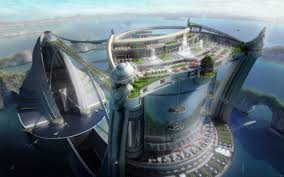 